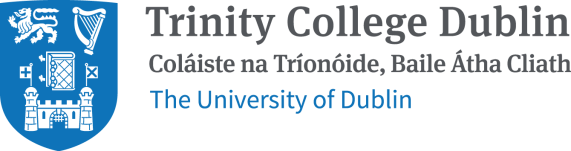 Junior Freshman Essay Submission FormStudent Name:…….…………………………………………………………………………………. Student Number:……………………………………………………………………………………. PLEASE TICK ONE OF THE FOLLOWING:Module Code:…………………………………………………………………………………………… Module Title:…………………………………………………………………………………………….………………………………………………………………………………………………………………….Module Lecturer/Dissertation Supervisor:.……………………………………………... PLEASE TICK TO CONFIRM:I have read and I understand the plagiarism provisions in the General Regulations of the University Calendar for the current year, found at http://www.tcd.ie/calendarI have completed the Online Tutorial in avoiding plagiarism ‘Ready, Steady, Write’, located at http://tcd‐ie.libguides.com/plagiarism/ready‐steady‐writeSIGNED:…………………………………………………………. DATE:……………………………………………………………..